RÉSZVÉTELI FELHÍVÁSAz AGRÁRMARKETING CENTRUM NONPROFIT KFT. (AMC) NEMZETI STANDJÁRA A Food and hotel asia nemzetközi élelmiszer és vendéglátóipari Szakkiállításonszingapúri vásárközpont, 2018. április 24-27.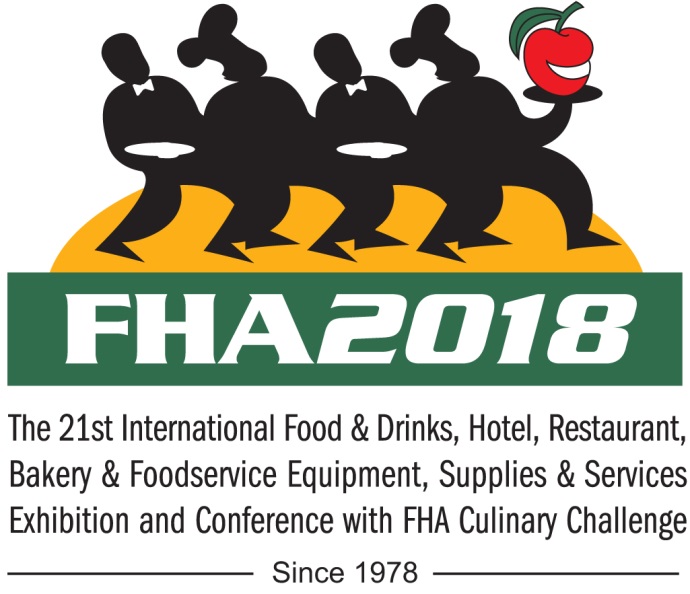 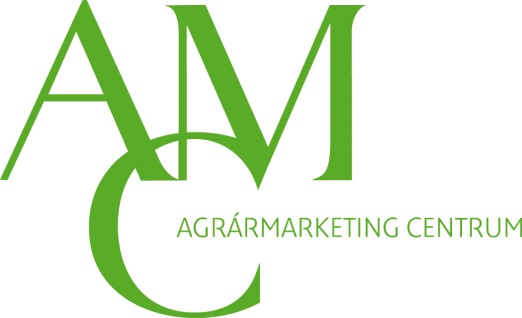 ÁttekintésAz ASEAN térség egyik legjelentősebb nemzetközi élelmiszer- és vendéglátóipari szakkiállítása a Food and Hotel Asia (FHA), 1978 óta 21. alkalommal kerül megrendezésre. A legutóbbi rendezvény 97 ezer m2-nyi területén, összesen 9 pavilonban 71 ország 3100 kiállítója teremthetett kapcsolatot 90 ország több mint 47 ezer látogatójával. A kétévente megvalósuló rendezvény dinamikusan növekszik.2016-ban az FHA mellett és vele egy időben először nyitotta meg kapuit a ProWine Asia Nemzetközi Bor és Szeszesital Szakkiállítás is: 30 ország 250 borászata mutatkozott be a világ minden tájáról. Szingapúr városállam saját piaca sem elhanyagolható, de mindazonáltal fontos nemzetközi kereskedelmi központ: sok nemzetközi kereskedőnek van itt képviselete, akik a régió piacára innen szállítanak. Szingapúr tehát a térség többi állama felé elosztó központként is funkcionál (pl. Indonézia, malajziai kínai közösség stb.) Összevetve Ázsia más országaival, a szingapúri fejlett üzleti infrastruktúra és környezet is elősegítheti az eredményesebb üzletkötéseket. Alaprajz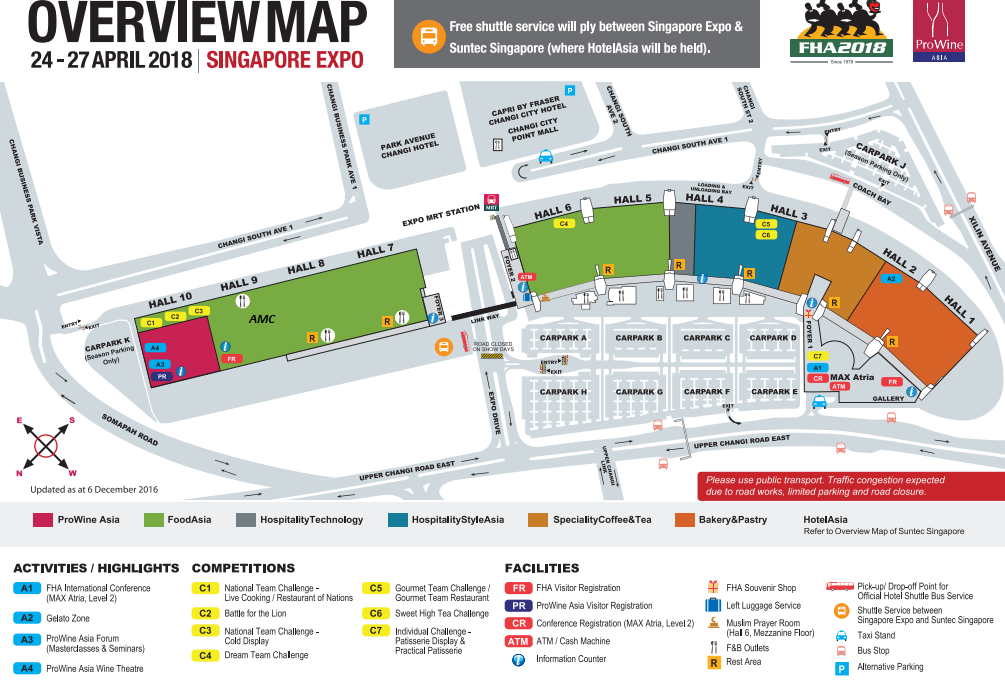 A magyar stand helye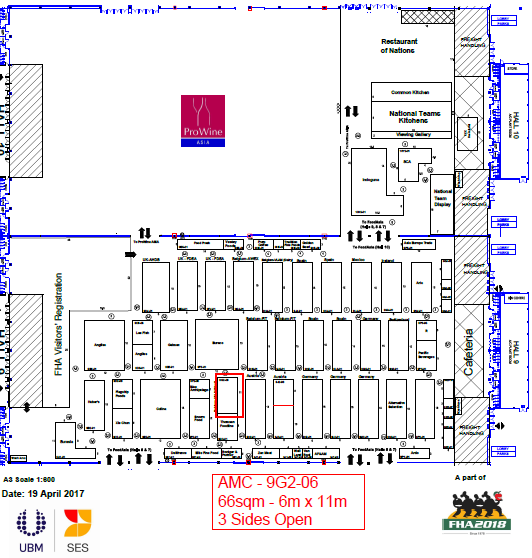 Közösségi magyar részvétel2016-ban először szerveztünk nemzeti megjelenést az FHA kiállításon, egy 42 m2-es standon 7 kiállító részvételével. Az FHA-hoz 2016-ban először kapcsolódó ProWine Asia kiállításon 24 m2-es magyar közösségi stand négy kiállítóval és a Nemzeti Borkiválóság Program 17 borászatának termékeivel mutatkozott be Magyarország.  2018-ban 66 m2-es közösségi standot hozunk létre 9G2-06 standszámmal. Az FM által kezdeményezett, sertéságazat helyzetét javító stratégiai intézkedéseknek köszönhetően a közösségi részvételhez kapcsolódóan nagy hangsúly kerül a magyar sertéstermékek népszerűsítésére. Várjuk a sertéshús előállítással és feldolgozással foglalkozó kiállítók jelentkezését, számukra minimum két kiemelt helyet biztosítunk a standon. A fennmaradó helyekre várjuk az élelmiszer ágazat területén működő, részvétel iránt érdeklődő cégeket.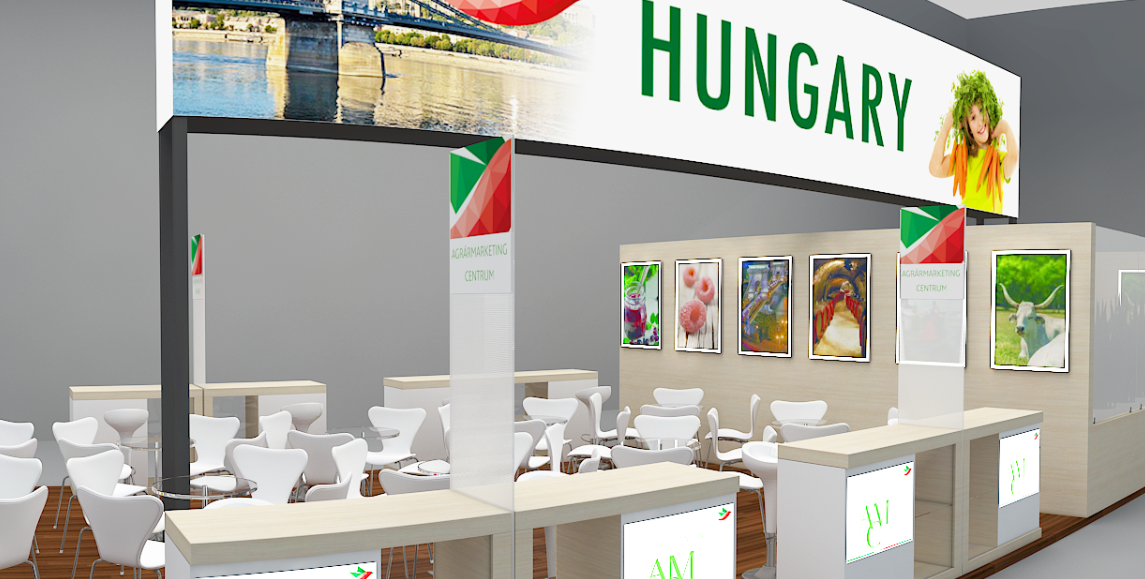 Egyéni kiállítóink saját grafikával és tárgyalófelülettel ellátott, elkülönített standrészt (boxot) igényelhetnek.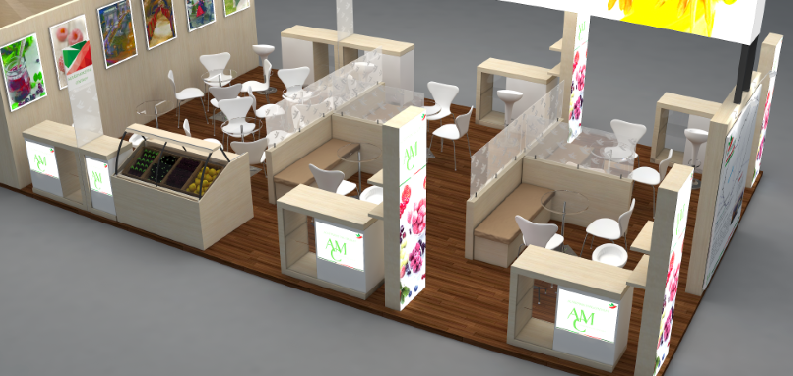 A képek illusztrációk.Megjelenési lehetőségek: 1.Közösségi kiállítóként való megjelenés élelmiszereket kiállítók részére: 390.000 Ft + ÁFA Tartalmazza:a közösségi stand elveivel egyező, minden kiállító részére egységes standrészta funkcionális standberendezést: információs pultot bárszékkel, pultba integrált polcos vitrint, konyha- és raktárhasználatota cégembléma és cégfelirat elhelyezését az installációna vezeték nélküli internet használatát közös tárgyalási felületetalap standellátmányt (kávé, tea, üdítő, ásványvíz)látványkonyha létesítése esetén annak használatát beosztás szerintstandkatalógusban való megjelenést névvel, elérhetőséggel és termékkategória megjelölésselépítést, üzemeltetést és bontástmodern, jól látható „MAGYARORSZÁG” feliratot, mely megkönnyíti a magyar stand megtalálásátteljes körű szervezést és koordinálást az AMC felelős munkatársa által a kiállítás nyitása előtti szakaszban és a kiállítás üzemelése alatt a helyszínen isaz AMC különböző kommunikációs csatornáin keresztül (honlap, hírlevél, Facebook, sajtóközlemény) a kiállítási megjelenésről tájékoztatástinformációt az utazási és szálláslehetőségekrőlEgyéni kiállítóként való megjelenés a nemzeti standon (9m2-es, átlátható paravánnal elválasztott standrész): 790.000 Ft + ÁFA Tartalmazza – az 1. kategóriánál felsoroltakat, továbbá: 9 m2-es boxot, átlátható paravánnal elválasztva a többi kiállító standrészétől. A box tartalma: ülőpad felnyitható tetővel (belseje tárolásra alkalmas), 1 db asztal, 2 db szék, 1 db pult (100/120*50*100 cm, látványhűtő mellett 75*50*100 cm), 2 db bárszék. Minden boxhoz tartozik egyik oldalán saját grafikával díszített, átvilágított, 60*243 cm-es fogadófal, melynek másik, pult felőli oldala 2 db polccal van felszerelveEgyik kategória sem tartalmazza: a céges képviselő(k) kiutazási költségeit, áruszállítást Kiegészítő szolgáltatások:hűtővitrin vagy mélyhűtő pult bérlése: 100.000 Ft+ÁFApultra helyezhető digitális képkeret bérlése: 10.000 Ft+ÁFAdekorációs kellékek és kínáló eszközök biztosítása: 10.000 Ft+ÁFAstandkatalógus extra bejegyzés: képpel, maximálisan 800 karakter lektorált szöveggel: 5.000 Ft+ÁFAopcionális, kiállításszervező által biztosított marketingszolgáltatás*:10,5*5cm-es hirdetés a látogatói katalógusban: 200.000 Ft+ÁFAAz FHA 2018 honlapján 560 pixel * 100 pixel méretű banner megjelenítése: 500.000 Ft+ÁFAJárófelületen elhelyezett, 1*2,44m-es poszter-állvány bérlése: 180.000 Ft+ÁFASaját banner vagy ballon elhelyezése a stand felett 40.000 Ft/m2*A hirdetések pontos helyét a vásárszervezők határozzák meg. Jelentkező feladata az anyagok grafikai tervezése, valamint nyomdakész állapotban történő átadása az AMC felelős munkatársának.Jelentkezési határidő: 2017. december 10.Jelentkezés módja:Jelentkezési lap visszaküldése Jelentkezésük csak visszaigazolás után tekinthető elfogadottnak. További információk: http://www.foodnhotelasia.com Kereszturi Katalinkiállításszervezési munkatársAgrármarketing Centrum Nonprofit Kft.E-mail: kereszturi.katalin@amc.hu